Strategy & Programming TemplateStudent Name:Date:Goal:Run 1 Missions Completed: Pseudocode: 1) The robot will leave base and head towards…..2)3)4)5)6) Return to base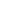 Next Steps:Robot Design TemplateStudent Name: 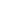 Date: Goal: Robot Name:What worked well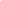 What needs improvementNext StepsSample Comparison Table:Robot Design TemplateStudent Name:Date: 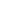 Goals: Compare different robot wheelsAttachment Design TemplateStudent:Date:Goal: 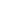 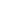 What worked?What did not work?Next Steps:Project Field Trip TemplateStudent:Date: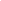 Visit to:Expert MetContact information for expert:Summary of field trip:Questions & Answers from interview1.2.3.4.5.What did we learn?Next Steps:Meeting Summary TemplateStudent:Date:Who attended the meeting?Accomplishments during the meetingAny problems encounteredPossible solutions to try next timeOutreach TemplateStudent:Date:What was the goal of the event?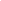 Where was the outreach event?What did you do?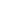 What was the impact?RobotSizeWheelsMotorsSensorsStrengthSpeedRobot 1Robot 2ExperimentRobot 1 with EV3 Edu WheelsRobot 1 with Large Motorcycle wheelsComments